Приложение № 4 к Соглашению о предоставлении комплексных услуг№ ____ от _______________ г.   Подпись Заявителя:АНО «Центр поддержки экспорта»610020, РФ, г. Киров, Динамовский проезд, д. 4, офис 201Телефон:   +7 (8332) 21-24-30E-mail:  vcpe@mail.ruСайт:  www.exportkirov.ruАНО «Центр поддержки экспорта»610020, РФ, г. Киров, Динамовский проезд, д. 4, офис 201Телефон:   +7 (8332) 21-24-30E-mail:  vcpe@mail.ruСайт:  www.exportkirov.ruАНО «Центр поддержки экспорта»610020, РФ, г. Киров, Динамовский проезд, д. 4, офис 201Телефон:   +7 (8332) 21-24-30E-mail:  vcpe@mail.ruСайт:  www.exportkirov.ruАнкета-заявлениена оказание услуги (организация и проведение международных бизнес-миссий). Анкета-заявлениена оказание услуги (организация и проведение международных бизнес-миссий). Анкета-заявлениена оказание услуги (организация и проведение международных бизнес-миссий). Анкета-заявлениена оказание услуги (организация и проведение международных бизнес-миссий). Анкета-заявлениена оказание услуги (организация и проведение международных бизнес-миссий). 1. Наименование комплексной услуги:Комплексная услуга по организации и проведению международных бизнес-миссий.Бизнес-миссия в г. Стамбул (Турция) с 04.10.2021 по 08.10.2021а) содействие в проведении индивидуальных маркетинговых или патентных исследований, включая разработку патентных ландшафтов и проведение патентной технологической разведки исследования иностранных рынков по запросу Субъекта МСП (софинансирование не менее 20% Субъектом МСП);  б) формирование или актуализацию коммерческого предложения Субъекта МСП под выявленные целевые рынки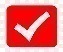 в) содействие в создании на иностранном языке и (или) модернизации уже существующего сайта Субъекта МСП в информационно-телекоммуникационной сети «Интернет», содержащего контактную информацию о таком субъекте, а также информацию о производимых им товарах (выполняемых работах, оказываемых услугах) на иностранном языке (софинансирование не менее 20% Субъектом МСП); г) формирование перечня потенциальных иностранных покупателей в стране проведения бизнес-миссии, включая контактные данные (имя ответственного сотрудника иностранного хозяйствующего субъекта, телефон, адрес электронной почты), в том числе с использованием базы данных иностранных покупателей; д) определение периода проведения международной бизнес-миссии и достижение договоренностей о проведении встреч Субъекта МСП с потенциальными иностранными покупателями из сформированного перечня на территории страны международной бизнес-миссии; е) формирование в электронном виде и перевод презентационных материалов на английский язык и (или) на язык потенциальных иностранных покупателей для каждого участника международной бизнес-миссии;ж) подготовка сувенирной продукции с логотипами Субъекта МСП - участника бизнес-миссии, включая ручки, карандаши, флеш-накопители; з) аренда помещения и оборудования для переговоров, в случае если переговоры планируется провести не на территории потенциальных иностранных покупателей;и) техническое и лингвистическое сопровождение переговоров, в том числе организация последовательного перевода для участников международной бизнес-миссии, из расчета не менее чем 1 (один) переводчик для 3 (трех) Субъектов МСП;к) перевозка участников автомобильным транспортом (кроме такси) и (или) железнодорожным транспортом от места прибытия в иностранное государство до места размещения и от места размещения к местам проведения мероприятий, а также от места проведения мероприятий до места размещения и от места размещения до места вылета (выезда) из иностранного государства;л) консультирование по условиям экспорта товара (работы, услуги) Субъекта МСП на рынок страны иностранного покупателя.Комплексная услуга по организации и проведению международных бизнес-миссий.Бизнес-миссия в г. Стамбул (Турция) с 04.10.2021 по 08.10.2021а) содействие в проведении индивидуальных маркетинговых или патентных исследований, включая разработку патентных ландшафтов и проведение патентной технологической разведки исследования иностранных рынков по запросу Субъекта МСП (софинансирование не менее 20% Субъектом МСП);  б) формирование или актуализацию коммерческого предложения Субъекта МСП под выявленные целевые рынкив) содействие в создании на иностранном языке и (или) модернизации уже существующего сайта Субъекта МСП в информационно-телекоммуникационной сети «Интернет», содержащего контактную информацию о таком субъекте, а также информацию о производимых им товарах (выполняемых работах, оказываемых услугах) на иностранном языке (софинансирование не менее 20% Субъектом МСП); г) формирование перечня потенциальных иностранных покупателей в стране проведения бизнес-миссии, включая контактные данные (имя ответственного сотрудника иностранного хозяйствующего субъекта, телефон, адрес электронной почты), в том числе с использованием базы данных иностранных покупателей; д) определение периода проведения международной бизнес-миссии и достижение договоренностей о проведении встреч Субъекта МСП с потенциальными иностранными покупателями из сформированного перечня на территории страны международной бизнес-миссии; е) формирование в электронном виде и перевод презентационных материалов на английский язык и (или) на язык потенциальных иностранных покупателей для каждого участника международной бизнес-миссии;ж) подготовка сувенирной продукции с логотипами Субъекта МСП - участника бизнес-миссии, включая ручки, карандаши, флеш-накопители; з) аренда помещения и оборудования для переговоров, в случае если переговоры планируется провести не на территории потенциальных иностранных покупателей;и) техническое и лингвистическое сопровождение переговоров, в том числе организация последовательного перевода для участников международной бизнес-миссии, из расчета не менее чем 1 (один) переводчик для 3 (трех) Субъектов МСП;к) перевозка участников автомобильным транспортом (кроме такси) и (или) железнодорожным транспортом от места прибытия в иностранное государство до места размещения и от места размещения к местам проведения мероприятий, а также от места проведения мероприятий до места размещения и от места размещения до места вылета (выезда) из иностранного государства;л) консультирование по условиям экспорта товара (работы, услуги) Субъекта МСП на рынок страны иностранного покупателя.Комплексная услуга по организации и проведению международных бизнес-миссий.Бизнес-миссия в г. Стамбул (Турция) с 04.10.2021 по 08.10.2021а) содействие в проведении индивидуальных маркетинговых или патентных исследований, включая разработку патентных ландшафтов и проведение патентной технологической разведки исследования иностранных рынков по запросу Субъекта МСП (софинансирование не менее 20% Субъектом МСП);  б) формирование или актуализацию коммерческого предложения Субъекта МСП под выявленные целевые рынкив) содействие в создании на иностранном языке и (или) модернизации уже существующего сайта Субъекта МСП в информационно-телекоммуникационной сети «Интернет», содержащего контактную информацию о таком субъекте, а также информацию о производимых им товарах (выполняемых работах, оказываемых услугах) на иностранном языке (софинансирование не менее 20% Субъектом МСП); г) формирование перечня потенциальных иностранных покупателей в стране проведения бизнес-миссии, включая контактные данные (имя ответственного сотрудника иностранного хозяйствующего субъекта, телефон, адрес электронной почты), в том числе с использованием базы данных иностранных покупателей; д) определение периода проведения международной бизнес-миссии и достижение договоренностей о проведении встреч Субъекта МСП с потенциальными иностранными покупателями из сформированного перечня на территории страны международной бизнес-миссии; е) формирование в электронном виде и перевод презентационных материалов на английский язык и (или) на язык потенциальных иностранных покупателей для каждого участника международной бизнес-миссии;ж) подготовка сувенирной продукции с логотипами Субъекта МСП - участника бизнес-миссии, включая ручки, карандаши, флеш-накопители; з) аренда помещения и оборудования для переговоров, в случае если переговоры планируется провести не на территории потенциальных иностранных покупателей;и) техническое и лингвистическое сопровождение переговоров, в том числе организация последовательного перевода для участников международной бизнес-миссии, из расчета не менее чем 1 (один) переводчик для 3 (трех) Субъектов МСП;к) перевозка участников автомобильным транспортом (кроме такси) и (или) железнодорожным транспортом от места прибытия в иностранное государство до места размещения и от места размещения к местам проведения мероприятий, а также от места проведения мероприятий до места размещения и от места размещения до места вылета (выезда) из иностранного государства;л) консультирование по условиям экспорта товара (работы, услуги) Субъекта МСП на рынок страны иностранного покупателя.Комплексная услуга по организации и проведению международных бизнес-миссий.Бизнес-миссия в г. Стамбул (Турция) с 04.10.2021 по 08.10.2021а) содействие в проведении индивидуальных маркетинговых или патентных исследований, включая разработку патентных ландшафтов и проведение патентной технологической разведки исследования иностранных рынков по запросу Субъекта МСП (софинансирование не менее 20% Субъектом МСП);  б) формирование или актуализацию коммерческого предложения Субъекта МСП под выявленные целевые рынкив) содействие в создании на иностранном языке и (или) модернизации уже существующего сайта Субъекта МСП в информационно-телекоммуникационной сети «Интернет», содержащего контактную информацию о таком субъекте, а также информацию о производимых им товарах (выполняемых работах, оказываемых услугах) на иностранном языке (софинансирование не менее 20% Субъектом МСП); г) формирование перечня потенциальных иностранных покупателей в стране проведения бизнес-миссии, включая контактные данные (имя ответственного сотрудника иностранного хозяйствующего субъекта, телефон, адрес электронной почты), в том числе с использованием базы данных иностранных покупателей; д) определение периода проведения международной бизнес-миссии и достижение договоренностей о проведении встреч Субъекта МСП с потенциальными иностранными покупателями из сформированного перечня на территории страны международной бизнес-миссии; е) формирование в электронном виде и перевод презентационных материалов на английский язык и (или) на язык потенциальных иностранных покупателей для каждого участника международной бизнес-миссии;ж) подготовка сувенирной продукции с логотипами Субъекта МСП - участника бизнес-миссии, включая ручки, карандаши, флеш-накопители; з) аренда помещения и оборудования для переговоров, в случае если переговоры планируется провести не на территории потенциальных иностранных покупателей;и) техническое и лингвистическое сопровождение переговоров, в том числе организация последовательного перевода для участников международной бизнес-миссии, из расчета не менее чем 1 (один) переводчик для 3 (трех) Субъектов МСП;к) перевозка участников автомобильным транспортом (кроме такси) и (или) железнодорожным транспортом от места прибытия в иностранное государство до места размещения и от места размещения к местам проведения мероприятий, а также от места проведения мероприятий до места размещения и от места размещения до места вылета (выезда) из иностранного государства;л) консультирование по условиям экспорта товара (работы, услуги) Субъекта МСП на рынок страны иностранного покупателя.2. Сроки предоставления запрашиваемой услуги:3. Условия предоставления запрашиваемой услуги (в соответствии с СОГЛАШЕНИЕМ):4. Полное и сокращенное наименование юридического лица/ФИО индивидуального предпринимателя:5. Реквизиты юридического лица/ индивидуального предпринимателя:Юридический адрес:Фактический адрес:ИННКППОГРНБанкР/счетК/счетБИКЮридический адрес:Фактический адрес:ИННКППОГРНБанкР/счетК/счетБИКЮридический адрес:Фактический адрес:ИННКППОГРНБанкР/счетК/счетБИКЮридический адрес:Фактический адрес:ИННКППОГРНБанкР/счетК/счетБИК6. Руководитель (должность, ФИО полностью) 7. Контактное лицо (должность, ФИО полностью, телефон, e-mail):________________Телефон: E-mail:________________Телефон: E-mail:________________Телефон: E-mail:________________Телефон: E-mail:8. Оборот (выручка), тыс. руб.202__202__202__202__ (прогноз)8. Оборот (выручка), тыс. руб.9. Среднесписочная численность работников10. Информация об экспортном товаре (работе, услуги), целевых рынках и потенциальных партнерахОписание товаров (работ, услуг), планируемых к экспорту11. Целевые страны экспорта12. Год начала экспортной деятельности□ Мы планируем начать экспорт□ Мы планируем начать экспортНастоящим Субъект МСП: подтверждает и гарантирует, что вся информация, указанная выше, является подлинной и достоверной;подтверждает, что ознакомлен и согласен с СОГЛАШЕНИЕМ; подтверждает, что настоящая анкета-заявление рассматривается в качестве оферты о заключении с АНО «Центр поддержки экспорта» (далее – Центр) СОГЛАШЕНИЯ об оказании комплексной услуги, указанной в пункте 1 настоящей анкеты-заявления в порядке и на условиях, предусмотренных СОГЛАШЕНИЕМ;подтверждает, что является субъектом малого и среднего предпринимательства и соответствует требованиям статьи 4 Федерального закона от 24.07.2007 № 209-ФЗ, и не является субъектом малого или среднего предпринимательства, указанным в частях 3, 4 и 5 статьи 14 Федерального закона от 24.07.2007 № 209-ФЗ.подтверждает обязательство предоставлять в Центр в течение 3 (трех) лет после получения комплексной услуги информацию о заключении экспортного контракта по итогам полученного комплекса услуг, включая предмет и дату экспортного контракта, страну экспорта, включая объем экспорта по экспортному контракту в тыс. долл. США по курсу Центрального банка Российской Федерации на дату подписания экспортного контракта, название иностранного контрагента, не позднее чем через 15 рабочих дней с даты заключения экспортного контракта (за исключением услуг указанных в  пункте 4 СОГЛАШЕНИЯ);в соответствии со статьями 6, 9 ФЗ «О персональных данных» дает свое письменное согласие на обработку персональных данных.Настоящим Субъект МСП: подтверждает и гарантирует, что вся информация, указанная выше, является подлинной и достоверной;подтверждает, что ознакомлен и согласен с СОГЛАШЕНИЕМ; подтверждает, что настоящая анкета-заявление рассматривается в качестве оферты о заключении с АНО «Центр поддержки экспорта» (далее – Центр) СОГЛАШЕНИЯ об оказании комплексной услуги, указанной в пункте 1 настоящей анкеты-заявления в порядке и на условиях, предусмотренных СОГЛАШЕНИЕМ;подтверждает, что является субъектом малого и среднего предпринимательства и соответствует требованиям статьи 4 Федерального закона от 24.07.2007 № 209-ФЗ, и не является субъектом малого или среднего предпринимательства, указанным в частях 3, 4 и 5 статьи 14 Федерального закона от 24.07.2007 № 209-ФЗ.подтверждает обязательство предоставлять в Центр в течение 3 (трех) лет после получения комплексной услуги информацию о заключении экспортного контракта по итогам полученного комплекса услуг, включая предмет и дату экспортного контракта, страну экспорта, включая объем экспорта по экспортному контракту в тыс. долл. США по курсу Центрального банка Российской Федерации на дату подписания экспортного контракта, название иностранного контрагента, не позднее чем через 15 рабочих дней с даты заключения экспортного контракта (за исключением услуг указанных в  пункте 4 СОГЛАШЕНИЯ);в соответствии со статьями 6, 9 ФЗ «О персональных данных» дает свое письменное согласие на обработку персональных данных.Настоящим Субъект МСП: подтверждает и гарантирует, что вся информация, указанная выше, является подлинной и достоверной;подтверждает, что ознакомлен и согласен с СОГЛАШЕНИЕМ; подтверждает, что настоящая анкета-заявление рассматривается в качестве оферты о заключении с АНО «Центр поддержки экспорта» (далее – Центр) СОГЛАШЕНИЯ об оказании комплексной услуги, указанной в пункте 1 настоящей анкеты-заявления в порядке и на условиях, предусмотренных СОГЛАШЕНИЕМ;подтверждает, что является субъектом малого и среднего предпринимательства и соответствует требованиям статьи 4 Федерального закона от 24.07.2007 № 209-ФЗ, и не является субъектом малого или среднего предпринимательства, указанным в частях 3, 4 и 5 статьи 14 Федерального закона от 24.07.2007 № 209-ФЗ.подтверждает обязательство предоставлять в Центр в течение 3 (трех) лет после получения комплексной услуги информацию о заключении экспортного контракта по итогам полученного комплекса услуг, включая предмет и дату экспортного контракта, страну экспорта, включая объем экспорта по экспортному контракту в тыс. долл. США по курсу Центрального банка Российской Федерации на дату подписания экспортного контракта, название иностранного контрагента, не позднее чем через 15 рабочих дней с даты заключения экспортного контракта (за исключением услуг указанных в  пункте 4 СОГЛАШЕНИЯ);в соответствии со статьями 6, 9 ФЗ «О персональных данных» дает свое письменное согласие на обработку персональных данных.Настоящим Субъект МСП: подтверждает и гарантирует, что вся информация, указанная выше, является подлинной и достоверной;подтверждает, что ознакомлен и согласен с СОГЛАШЕНИЕМ; подтверждает, что настоящая анкета-заявление рассматривается в качестве оферты о заключении с АНО «Центр поддержки экспорта» (далее – Центр) СОГЛАШЕНИЯ об оказании комплексной услуги, указанной в пункте 1 настоящей анкеты-заявления в порядке и на условиях, предусмотренных СОГЛАШЕНИЕМ;подтверждает, что является субъектом малого и среднего предпринимательства и соответствует требованиям статьи 4 Федерального закона от 24.07.2007 № 209-ФЗ, и не является субъектом малого или среднего предпринимательства, указанным в частях 3, 4 и 5 статьи 14 Федерального закона от 24.07.2007 № 209-ФЗ.подтверждает обязательство предоставлять в Центр в течение 3 (трех) лет после получения комплексной услуги информацию о заключении экспортного контракта по итогам полученного комплекса услуг, включая предмет и дату экспортного контракта, страну экспорта, включая объем экспорта по экспортному контракту в тыс. долл. США по курсу Центрального банка Российской Федерации на дату подписания экспортного контракта, название иностранного контрагента, не позднее чем через 15 рабочих дней с даты заключения экспортного контракта (за исключением услуг указанных в  пункте 4 СОГЛАШЕНИЯ);в соответствии со статьями 6, 9 ФЗ «О персональных данных» дает свое письменное согласие на обработку персональных данных.Настоящим Субъект МСП: подтверждает и гарантирует, что вся информация, указанная выше, является подлинной и достоверной;подтверждает, что ознакомлен и согласен с СОГЛАШЕНИЕМ; подтверждает, что настоящая анкета-заявление рассматривается в качестве оферты о заключении с АНО «Центр поддержки экспорта» (далее – Центр) СОГЛАШЕНИЯ об оказании комплексной услуги, указанной в пункте 1 настоящей анкеты-заявления в порядке и на условиях, предусмотренных СОГЛАШЕНИЕМ;подтверждает, что является субъектом малого и среднего предпринимательства и соответствует требованиям статьи 4 Федерального закона от 24.07.2007 № 209-ФЗ, и не является субъектом малого или среднего предпринимательства, указанным в частях 3, 4 и 5 статьи 14 Федерального закона от 24.07.2007 № 209-ФЗ.подтверждает обязательство предоставлять в Центр в течение 3 (трех) лет после получения комплексной услуги информацию о заключении экспортного контракта по итогам полученного комплекса услуг, включая предмет и дату экспортного контракта, страну экспорта, включая объем экспорта по экспортному контракту в тыс. долл. США по курсу Центрального банка Российской Федерации на дату подписания экспортного контракта, название иностранного контрагента, не позднее чем через 15 рабочих дней с даты заключения экспортного контракта (за исключением услуг указанных в  пункте 4 СОГЛАШЕНИЯ);в соответствии со статьями 6, 9 ФЗ «О персональных данных» дает свое письменное согласие на обработку персональных данных.(должность, наименование)(подпись)(расшифровка)М.П.«___» ______________ 20___ г.